K24/3-230S20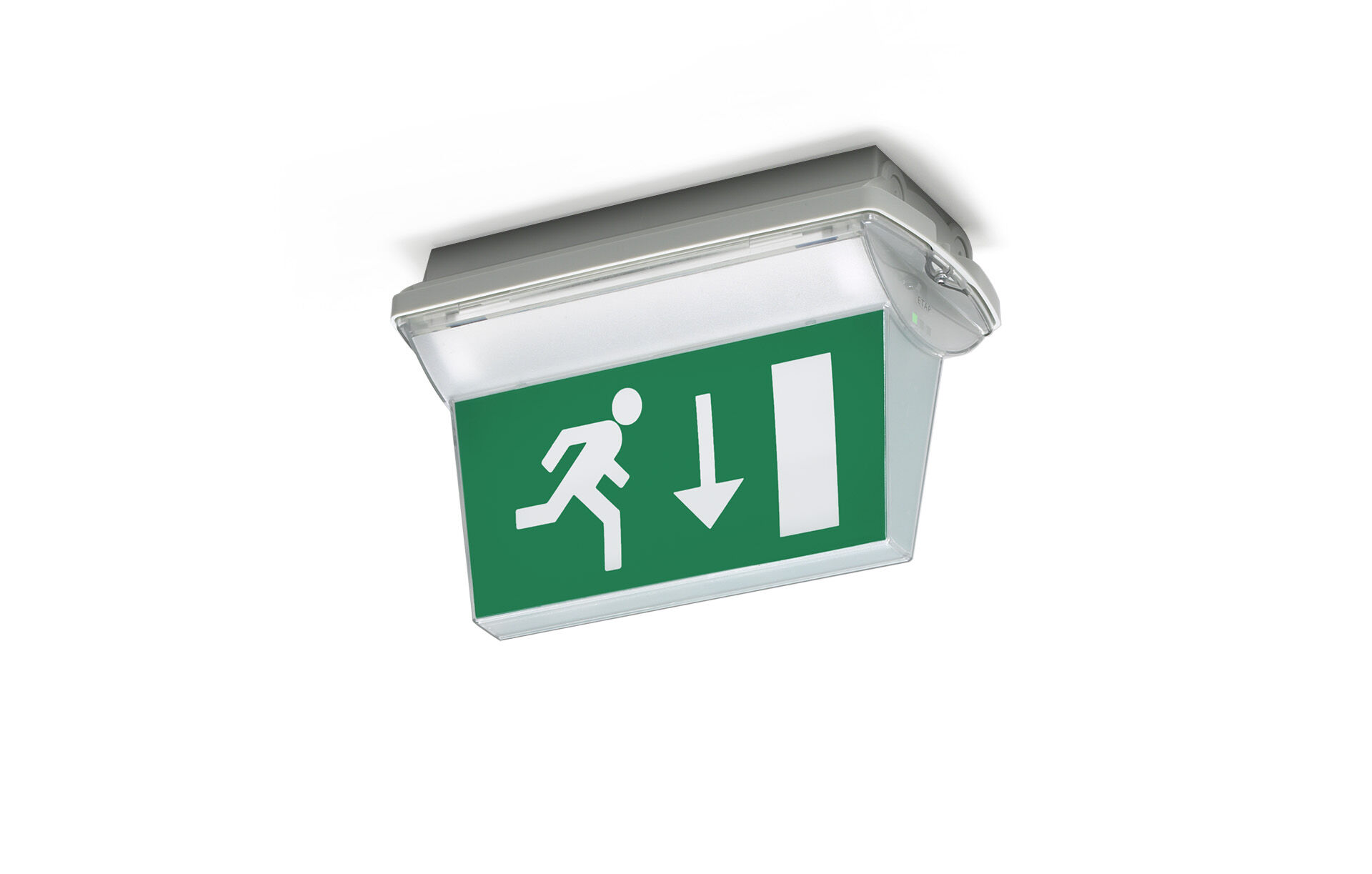 IP 65 Luminaire pour éclairage de sécurité pour signalisation double face. En saillie.Pour alimentation centrale.Dimensions: 359 mm x 180 mm x 225 mm.Monté sur deux étriers en acier inoxydable, connexion électrique automatique, bornes enfichables (jusqu'à 2.5 mm²), presse-étoupe inclus, possibilité de câblage traversant, accessoires en option pour montage en encastré.Lumen en état de secours: 55 lm.Consommation de courant: 3.4 W.Tension: 220-230V. La distance de perception du pictogramme est 26 m.Test de fonctionnement automatique toutes les semaines, test d’autonomie toutes les 13 semaines, selon EN 50172 et EN 62034. Surveillance et contrôle via le logiciel ESM pour la maintenance centralisée. Connexion via un bus de communication à deux fils sans polarité.Mode permanent / non permanent sélectionnable, préréglé pour les applications les plus courantes.Classe d'électrique: classe II.Sécurité photobiologique EN 62471: RISK GROUP 0 UNLIMITED.Polycarbonate résistant aux chocs caisson, RAL9018 - blanc papyrus.Degré de protection IP: IP65.Degré de protection IK: IK10.Essai au fil incandescent: 850°C.Garantie 5 ans sur luminaire, source de lumière, driver et batterieCertifications: CE, ENEC.Le luminaire a été développé et produit selon la norme EN 60598-1 dans une société certifiée ISO 9001 et ISO 14001.